CИНГАПУРСКИЙ ЗООПАРК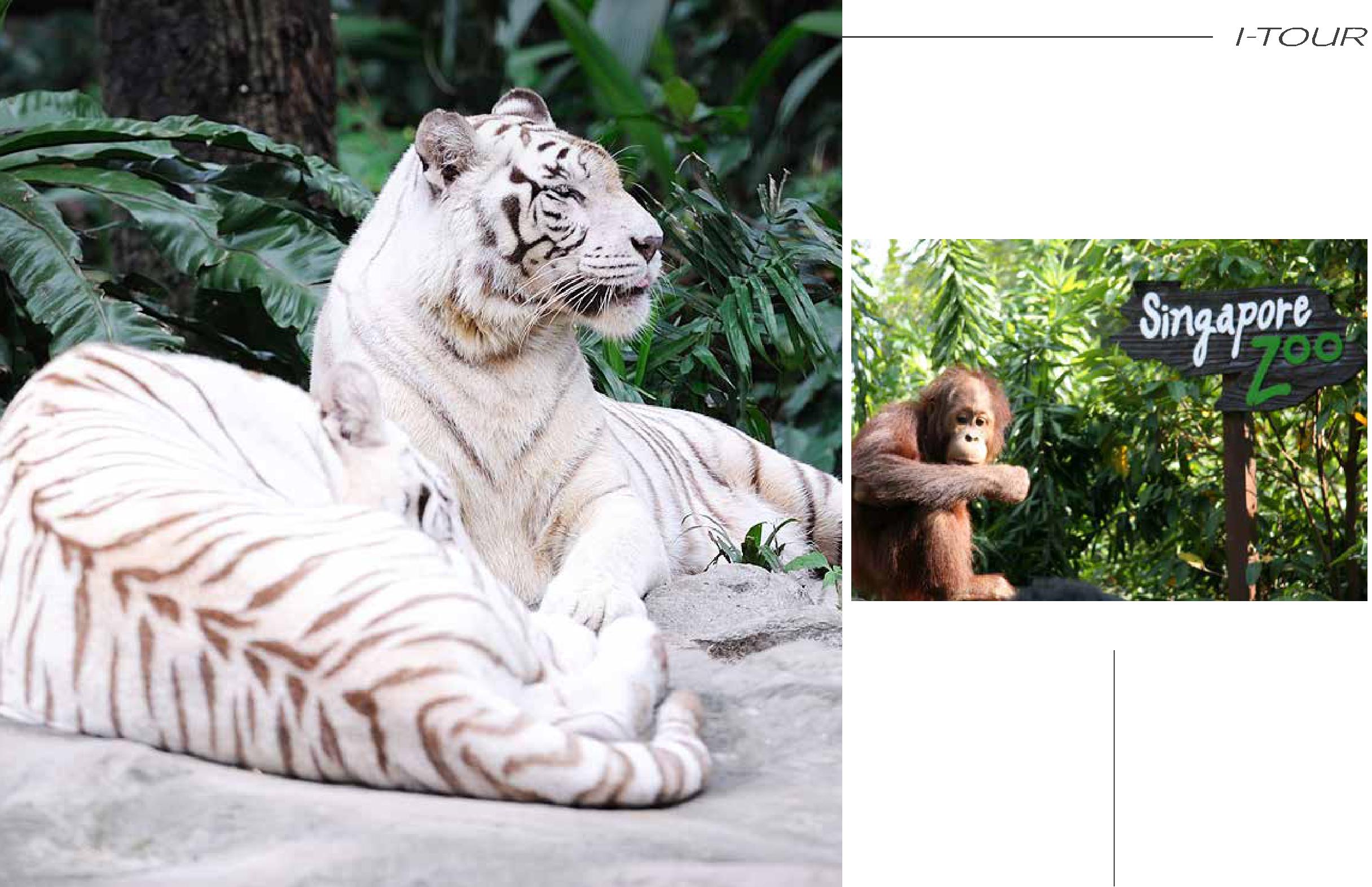 (SINGAPORE ZOO)Сингапур по праву гордитсясвоим зоопарком, где, согласно егооткрытой концепции, нет видимыхпреград между посетителями и болеечем 2800 обитателями 300 различныхвидов.Зоопарк, признанный однимиз лучших в мире, раскинулся на26 гектарах пышной тропическойрастительности на берегуживописного озера Upper Sele-tar Reservoir. Получите истинноенаслаждение от общения сживотными в условиях, наиболееНачало: 09:30приближенных к естественным!Продолжительность: 3,5 часа